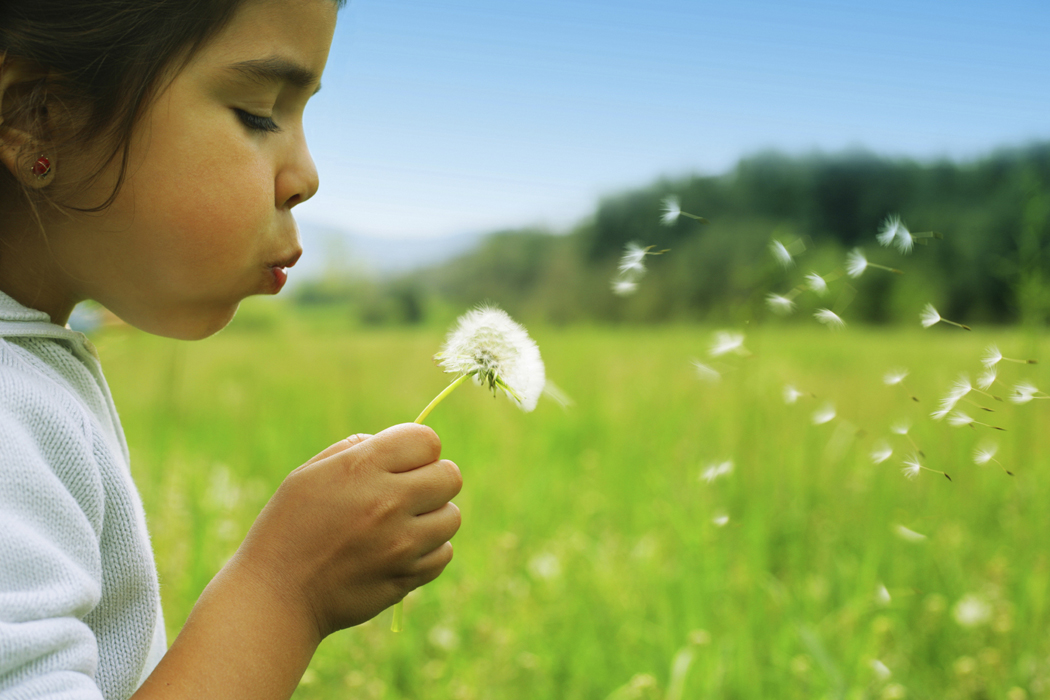 LAPSEN SURUSeinäjoen alueseurakunnassa järjestetään 5-10 vuotiaille lapsille omia sururyhmiä. Menetetty läheinen voi olla oma vanhempi, sisarus, isovanhempi, kummi, ystävä tai kuka tahansa muu lapselle läheinen ihminen.Sururyhmän tavoitteena on tarjota lapselle vertaistukiryhmä, jossa samoja asioita kokeneet tai samassa elämäntilanteessa olevat lapset käyvät läpi ajatuksiaan ja tunteitaan.Vertaistukiryhmä ei ole kerho, eikä myöskään terapiaryhmä.Kokoontumisissa lasta ohjataan sanottamaan tunteitaan ja löytämään keinoja niiden käsittelyyn. Tämä tapahtuu erilaisten toimintatuokioiden ja yhdessä tekemisen kautta.Ryhmään osallistuessaan lapsi saa myös kokemuksen siitä,ettei hän ole surussaan yksin.Ryhmäkäyntien tärkeänä osana on kertoa lapselle kristillinen näkemys kuolemasta ja näin auttaa häntä löytämään myös lohdutusta jälleennäkemisen toivosta Ryhmiä perustetaan sen mukaan kun ilmoittautuneita on riittävä määrä eli 5-6 lasta. Suositeltavaa sururyhmään osallistumiselle on,että läheisen kuolemasta on kulunut ainakin puolivuotta. Ilmoittautuminen Seinäjoen seurakunnan numeroon 06- 4184 230. Seurakunnan sururyhmistä vastaa siihen nimetty pastori.Lasten sururyhmän vetäjinä toimivat lastenohjaajat.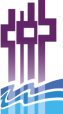 Seinäjoen seurakunta	www.seinajoenseurakunta.fi